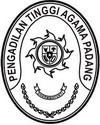 Nomor	: W3-A/        /PL/IX/2022            	      	                         September 2022Lampiran	: 1 (satu) berkasPerihal	: Permohonan Persetujuan Pemusnahan                   Barang Milik Negara (Persediaan DIPA Badilag)       	  Pada Pengadilan Agama Padang PanjangYth. Sekretaris Mahkamah Agung RIC.q. Kepala Biro PerlengkapanDi       JAKARTAAssalamu’alaikum, Wr. Wb.	Memperhatikan surat Ketua Pengadilan Agama Padang Panjang nomor W3-A8/1586/PL/IX/2022 tanggal 07 September 2022 perihal Mohon Penghapusan Barang Milik Negara berupa Persediaan. Untuk itu sesuai dengan Peraturan Menteri Keuangan Nomor 83/PMK.06/2016 tentang Tata Cara Pelaksanaan Pemusnahan dan Penghapusan Barang Milik Negara,kami mohon kiranya Bapak/Ibu dapat memberikan rekomendasi pemusnahan Barang Milik Negara/Kekayaan Negara berupa Persediaan DIPA Badilag  pada Pengadilan Agama Padang Panjang, sebagai bahan pertimbangan terlampir dikirimkan :Fotokopi SK Panitia Pemusnahan dan Penghapusan Barang Milik Negara berupa Persediaan DIPA Badilag;Berita Acara Penelitian dan Pemeriksaan Barang Milik Negara;Daftar Lampiran BMN yang diusulkan untuk dimusnahkan dan dihapus;Surat Pernyataan Tanggung Jawab Mutlak;Foto berwarna Barang Milik Negara yang akan dimusnahkan dan dihapuskan;	Demikian kami sampaikan, atas perhatian dan kerjasamanya  diucapkan terima kasih.					Wassalam,Ketua Pengadilan Tinggi Agama Padang PelmizarTembusan :Ketua Pengadilan Agama Padang Panjang